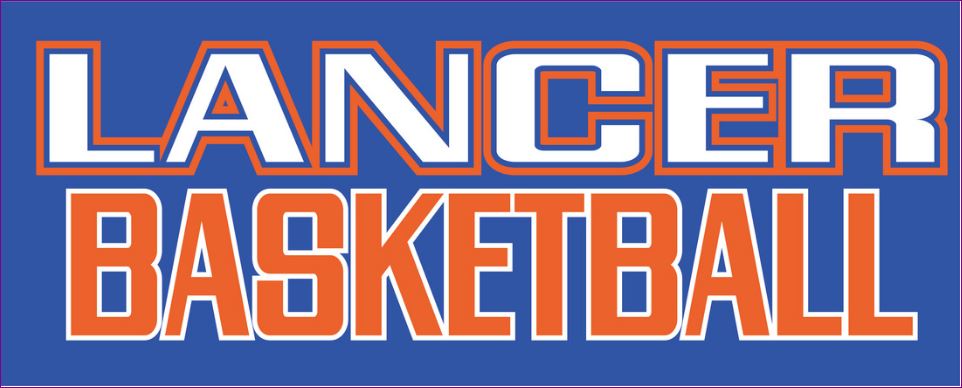 2021 Elementary Basketball Registration FormStudent Name:									4th Girls      4th Boys      5th Girls      5th Boys      6th Girls      6th Boys( Circle Division )Parent’s Names:										Mom cell #:				    	Dad cell #:				Contact e-mail address: 								Cost:  $20 (Payable to Community Ed)Times and schedule may change depending on MDHS, the state and case count.  Updates will be shared as soon as we know.  Saturday mornings for now. Checks/money will be held for now in case changes happen.  Refunds will be given if we are unable to proceed with basketball.  1st Saturday, Jan 9th:  Boys 8:00–9:30: Girls 9:30-11:00Remaining schedule: TBD but plan for Saturday morningsWe are working with other schools on games and IF we are able to play, those will be posted as soon as we know. Questions:Shelly Schrunk:  kidstrucking8@outlook.com   507-530-3714Ryan Arndt:  	   ryan.arndt@canbylancers.org  507-223-2003** Please turn into your school’s office by January 8 **